Ajouter un porteur / Weitere Projektträger hinzufügenAjouter un partenaire / Weitere Partner hinzufügenLa bonne mise en œuvre du projet et la réalisation effective des actions devront être dûment justifiées à la clôture du projet (annexes au formulaire de clôture) Die ordnungsgemäße Projektdurchführung und tatsächliche Umsetzung der Maßnahmen müssen beim Projektabschluss nachgewiesen werden (Anhänge zum Projektabschlussformular)Ajouter un porteur / Weitere Projektträger hinzufügenRemplir le tableau en annexe / Tabelle im Anhang ausfüllenAnnexe / Anhang : Budget prévisionnel / ProjektkostentabellePour ouvrir le tableau Excel, clic droit sur le tableau, sélectionner Worksheet object > Open
Excel-Tabelle öffnen: Klick rechts auf die Tabelle, Worksheet object > Open auswählenFormulaire de demande de subvention au titre du Fonds de coopération Grande Région 2022 Antragsformular Kooperationsfonds Grossregion 2022 Formulaire de demande de subvention au titre du Fonds de coopération Grande Région 2022 Antragsformular Kooperationsfonds Grossregion 2022 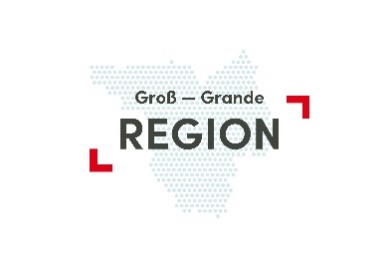 Intitulé du projetProjekttitelPériodeZeitraumDate prévisionnelle de démarrageGeplantes StartdatumDate prévisionnelle de clôtureGeplantes AbschlussdatumPartenariat		PartnerschaftOpérateurs du projetOpérateurs du projetOpérateurs du projetOpérateurs du projetProjektträgerProjektträgerLes opérateurs de projet contribuent directement et concrètement à la mise en œuvre ou à la réalisation des actions du projet.Projektträger leisten einen direkten und konkreten Beitrag zur Projektumsetzung bzw. zu den Projektmaßnahmen.Les opérateurs de projet contribuent directement et concrètement à la mise en œuvre ou à la réalisation des actions du projet.Projektträger leisten einen direkten und konkreten Beitrag zur Projektumsetzung bzw. zu den Projektmaßnahmen.Les opérateurs de projet contribuent directement et concrètement à la mise en œuvre ou à la réalisation des actions du projet.Projektträger leisten einen direkten und konkreten Beitrag zur Projektumsetzung bzw. zu den Projektmaßnahmen.Les opérateurs de projet contribuent directement et concrètement à la mise en œuvre ou à la réalisation des actions du projet.Projektträger leisten einen direkten und konkreten Beitrag zur Projektumsetzung bzw. zu den Projektmaßnahmen.Les opérateurs de projet contribuent directement et concrètement à la mise en œuvre ou à la réalisation des actions du projet.Projektträger leisten einen direkten und konkreten Beitrag zur Projektumsetzung bzw. zu den Projektmaßnahmen.Les opérateurs de projet contribuent directement et concrètement à la mise en œuvre ou à la réalisation des actions du projet.Projektträger leisten einen direkten und konkreten Beitrag zur Projektumsetzung bzw. zu den Projektmaßnahmen.Nombre d’opérateursNombre d’opérateursNombre d’opérateursNombre d’opérateursNombre d’opérateursAnzahl der Projektträger  2         3        4        5+ 5+Provenance des opérateursHerkunft der ProjektträgerHerkunft der Projektträger SaarlandAu titre de la Région Grand Est : Für die Region Grand Est:  Meurthe-et-Moselle Rheinland-PfalzAu titre de la Région Grand Est : Für die Region Grand Est:  Meuse Grand-Duché de Luxembourg Au titre de la Région Grand Est : Für die Region Grand Est:  Moselle Wallonie / Deutschsprachige Gemeinschaft / Fédération Wallonie-BruxellesAu titre de la Région Grand Est : Für die Region Grand Est:  IndistinctOpérateur chef de file  Federführender ProjektträgerPorteur référant et interlocuteur principal du Secrétariat du Sommet de la Grande Région Hauptansprechpartner des Gipfelsekretariates der GroßregionBénéficiaire du Fonds de coopération et principal responsable de la bonne mise en œuvre du projetZuwendungsempfänger des Kooperationsfonds und hauptverantwortlich für die ordnungsgemäße Durchführung des ProjektsPorteur référant et interlocuteur principal du Secrétariat du Sommet de la Grande Région Hauptansprechpartner des Gipfelsekretariates der GroßregionBénéficiaire du Fonds de coopération et principal responsable de la bonne mise en œuvre du projetZuwendungsempfänger des Kooperationsfonds und hauptverantwortlich für die ordnungsgemäße Durchführung des ProjektsNom de la structure Bezeichnung der OrganisationNature juridique Rechtsform  Joindre / Beifügen: Statuts / SatzungAdresse de l’organisation Adresse der OrganisationNom et coordonnées de la personne de contactName u. Kontaktdaten des AnsprechpartnersCoordonnées bancaires Bankverbindung 	Opérateur 2Projektträger 2Nom de la structure Bezeichnung der OrganisationNature juridique Rechtsform  Joindre / Beifügen: Statuts / SatzungAdresse de l’organisation Adresse der OrganisationNom et coordonnées de la personne de contactName u. Kontaktdaten des AnsprechpartnersOpérateur 3Projektträger 3Nom de la structure Bezeichnung der OrganisationNature juridique Rechtsform  Joindre / Beifügen: Statuts / SatzungAdresse de l’organisation Adresse der OrganisationNom et coordonnées de la personne de contactName u. Kontaktdaten des AnsprechpartnersPartenaires du projet ProjektpartnerLes partenaires de projet ont une contribution indirecte dans le projet (apport financier, support logistique, communication).Projektpartner leisten einen indirekten Beitrag zum Projekt (Zuschüsse, organisatorische Unterstützung, Kommunikation).Les partenaires de projet ont une contribution indirecte dans le projet (apport financier, support logistique, communication).Projektpartner leisten einen indirekten Beitrag zum Projekt (Zuschüsse, organisatorische Unterstützung, Kommunikation).Partenaire 1Projektpartner 1Nom et siège de la structure Bezeichnung und Sitz der OrganisationNom et coordonnées de la personne de contactName u. Kontaktdaten des AnsprechpartnersForme de la contributionForm des BeitragsPartenaire 2Projektpartner 2Nom et siège de la structure Bezeichnung und Sitz der OrganisationNom et coordonnées de la personne de contactName u. Kontaktdaten des AnsprechpartnersForme de la contributionForm des BeitragsContenu et portée du projetProjektinhalt und ReichweiteLieu(x) de mise en œuvre du projetLieu(x) de mise en œuvre du projetLieu(x) de mise en œuvre du projetProjektdurchführungsort(e)Projektdurchführungsort(e)Projektdurchführungsort(e)Projektdurchführungsort(e) Saarland Saarland SaarlandAu titre de la Région Grand Est : Für die Region Grand Est: Au titre de la Région Grand Est : Für die Region Grand Est: Au titre de la Région Grand Est : Für die Region Grand Est:  Meurthe-et-Moselle Rheinland-Pfalz Rheinland-Pfalz Rheinland-PfalzAu titre de la Région Grand Est : Für die Region Grand Est: Au titre de la Région Grand Est : Für die Region Grand Est: Au titre de la Région Grand Est : Für die Region Grand Est:  Meuse Grand-Duché de Luxembourg  Grand-Duché de Luxembourg  Grand-Duché de Luxembourg Au titre de la Région Grand Est : Für die Region Grand Est: Au titre de la Région Grand Est : Für die Region Grand Est: Au titre de la Région Grand Est : Für die Region Grand Est:  Moselle Wallonie / Deutschsprachige Gemeinschaft / Fédération Wallonie-Bruxelles Wallonie / Deutschsprachige Gemeinschaft / Fédération Wallonie-Bruxelles Wallonie / Deutschsprachige Gemeinschaft / Fédération Wallonie-BruxellesAu titre de la Région Grand Est : Für die Region Grand Est: Au titre de la Région Grand Est : Für die Region Grand Est: Au titre de la Région Grand Est : Für die Region Grand Est:  IndistinctPublic cible du projetPublic cible du projetPublic cible du projetProjektzielgruppeProjektzielgruppeProjektzielgruppeProjektzielgruppeProvenance du public cible du projetProvenance du public cible du projetHerkunft der ProjektzielgruppeHerkunft der ProjektzielgruppeHerkunft der ProjektzielgruppeHerkunft der ProjektzielgruppeHerkunft der Projektzielgruppe Saarland SaarlandAu titre de la Région Grand Est : Für die Region Grand Est: Au titre de la Région Grand Est : Für die Region Grand Est: Au titre de la Région Grand Est : Für die Region Grand Est:  Meurthe-et-Moselle Meurthe-et-Moselle Rheinland-Pfalz Rheinland-PfalzAu titre de la Région Grand Est : Für die Region Grand Est: Au titre de la Région Grand Est : Für die Region Grand Est: Au titre de la Région Grand Est : Für die Region Grand Est:  Meuse Meuse Grand-Duché de Luxembourg  Grand-Duché de Luxembourg Au titre de la Région Grand Est : Für die Region Grand Est: Au titre de la Région Grand Est : Für die Region Grand Est: Au titre de la Région Grand Est : Für die Region Grand Est:  Moselle Moselle Wallonie / Deutschsprachige Gemeinschaft / Fédération Wallonie-Bruxelles Wallonie / Deutschsprachige Gemeinschaft / Fédération Wallonie-BruxellesAu titre de la Région Grand Est : Für die Region Grand Est: Au titre de la Région Grand Est : Für die Region Grand Est: Au titre de la Région Grand Est : Für die Region Grand Est:  Indistinct IndistinctThématique(s) du projet  Thématique(s) du projet  ProjektthemenProjektthemenProjektthemenProjektthemenProjektthemen Formation    Bildung, Ausbildung Formation    Bildung, Ausbildung Santé    Gesundheit Santé    Gesundheit Santé    Gesundheit Santé    Gesundheit Santé    Gesundheit Engagement citoyen    Bürgerliches Engagement Engagement citoyen    Bürgerliches Engagement Social     Soziales Social     Soziales Social     Soziales Social     Soziales Social     Soziales Environnement    Umwelt Environnement    Umwelt Sport    Sport Sport    Sport Sport    Sport Sport    Sport Sport    Sport Culture    Kultur Culture    Kultur Autres      Sonstiges Autres      SonstigesTypes d’actions réalisées dans le cadre du projetTypes d’actions réalisées dans le cadre du projetTypes d’actions réalisées dans le cadre du projetTypes d’actions réalisées dans le cadre du projetGeplante AktionenGeplante AktionenGeplante Aktionen Conférence/colloque/séminaire     Konferenz/Tagung/Seminar Conférence/colloque/séminaire     Konferenz/Tagung/Seminar Conférence/colloque/séminaire     Konferenz/Tagung/Seminar Conférence/colloque/séminaire     Konferenz/Tagung/Seminar Evénement sportif     Sportveranstaltung Evénement sportif     Sportveranstaltung Evénement sportif     Sportveranstaltung Echanges et rencontres    Austausch/Begegnung  Echanges et rencontres    Austausch/Begegnung  Echanges et rencontres    Austausch/Begegnung  Echanges et rencontres    Austausch/Begegnung  Evénement culturel    Kulturveranstaltung Evénement culturel    Kulturveranstaltung Evénement culturel    Kulturveranstaltung Outil de communication (supports, plateforme d’échange)    Öffentlichkeitsarbeit (Werbeträger, Informationsplattform) Outil de communication (supports, plateforme d’échange)    Öffentlichkeitsarbeit (Werbeträger, Informationsplattform) Outil de communication (supports, plateforme d’échange)    Öffentlichkeitsarbeit (Werbeträger, Informationsplattform) Outil de communication (supports, plateforme d’échange)    Öffentlichkeitsarbeit (Werbeträger, Informationsplattform) Echange scolaire    Schüleraustausch Echange scolaire    Schüleraustausch Echange scolaire    Schüleraustausch Partenariat/mise en réseau    Partnerschaft/Vernetzung Partenariat/mise en réseau    Partnerschaft/Vernetzung Partenariat/mise en réseau    Partnerschaft/Vernetzung Partenariat/mise en réseau    Partnerschaft/Vernetzung Autres        SonstigesObjectifs du projet et actions prévuesProjektziele und geplante AktionenRôles endossés par chacun des opérateurs dans à la réalisation du projetRolle der Projektträgerbei der ProjektdurchführungOpérateur chef de file federführender Projektträger Opérateur 2 Projektträger 2 Opérateur 3 Projektträger 3Plus-value transfrontalière du projetGrenzüberschreitender Mehrwert des ProjektesDécrire et justifier dans quelle mesure la mise en œuvre transfrontalière du projet permet davantage de retombées positives que sa mise en œuvre unilatéraleBeschreiben und belegen inwieweit die grenzüberschreitende Ausrichtung des Projekts Vorteile gegenüber einer unilateralen Ausrichtung bietet.Décrire et justifier dans quelle mesure la mise en œuvre transfrontalière du projet permet davantage de retombées positives que sa mise en œuvre unilatéraleBeschreiben und belegen inwieweit die grenzüberschreitende Ausrichtung des Projekts Vorteile gegenüber einer unilateralen Ausrichtung bietet.Aspects financiersFinanzielle AspekteBudget prévisionnel   ProjektkostenplanProjektkostenplanBudget total estimé du projetGesamtkosten des Projektes Budget total estimé du projetGesamtkosten des Projektes Montant de la subvention demandée (min. 500 max. 2 000 €)Beantragte Fördersumme (min. 500 max. 2000 €)Montant de la subvention demandée (min. 500 max. 2 000 €)Beantragte Fördersumme (min. 500 max. 2000 €)Taux de cofinancement (max.90%)Kofinanzierungsquote (max. 90%)Taux de cofinancement (max.90%)Kofinanzierungsquote (max. 90%)Déclaration   ErklärungJe certifie ne pas avoir bénéficié du Fonds de coopération pour l’année en cours.Hiermit bestätige ich, im laufenden Jahr noch keine Förderung durch den Kooperationsfonds bewilligt bekommen zu haben.Je ne bénéficie pas d’autres subventionnements que celui du Fonds de coopération.Hiermit bestätige ich, neben dem Kooperationsfonds keine weiteren Zuschüsse in Anspruch zu nehmen.Je bénéficie d’un autre subventionnement.Hiermit bestätige ich, weitere Zuschüsse in Anspruch zu nehmen.     Joindre / Beifügen: Décision d’octroi / BewilligungsbescheidJ’ai demandé d’autres subventionnements et suis en attente de réponse.Hiermit bestätige ich, weitere Zuschüsse beantragt zu haben. Die Antwort steht noch aus.EngagementEngagementVerpflichtungJ’ai lu l’appel à projets du Fonds de coopération Grande Région et j’accepte les conditions d’attribution de cofinancement. Ich habe die Ausschreibungsunterlagen des Kooperationsfonds Großregion gelesen und akzeptiere die Zuwendungsbedingungen der Kofinanzierung.J’ai lu l’appel à projets du Fonds de coopération Grande Région et j’accepte les conditions d’attribution de cofinancement. Ich habe die Ausschreibungsunterlagen des Kooperationsfonds Großregion gelesen und akzeptiere die Zuwendungsbedingungen der Kofinanzierung.Je m’engage à mener à bien le projet tel que décrit dans ce formulaire. Ich verpflichte mich, das Projekt, wie in diesem Antrag beschrieben, zum Abschluss zu bringen.Je m’engage à mener à bien le projet tel que décrit dans ce formulaire. Ich verpflichte mich, das Projekt, wie in diesem Antrag beschrieben, zum Abschluss zu bringen.Je déclare sur l'honneur que les informations portées au présent formulaire sont véridiques et complètes. Hiermit versichere ich, dass die Angaben in diesem Formular wahrheitsgemäß und vollständig sind.Je déclare sur l'honneur que les informations portées au présent formulaire sont véridiques et complètes. Hiermit versichere ich, dass die Angaben in diesem Formular wahrheitsgemäß und vollständig sind.Date dépôt EingangsdatumPour l’ensemble du partenariat Opérateur chef de fileFür die gesamte Partnerschaftfederführender ProjektpartnerNom et siège de la structure Bezeichnung und Sitz der OrganisationNom de la personne de contactName des AnsprechpartnersSignature Unterschrift 